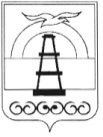 АДМИНИСТРАЦИЯ МУНИЦИПАЛЬНОГО ОБРАЗОВАНИЯ ГОРОДСКОЙ ОКРУГ «ОХИНСКИЙ»ПОСТАНОВЛЕНИЕот_______________			                                                         № ______г. ОхаВ соответствии со статьей 16 Федерального закона от 06.10.2003 № 131 – ФЗ «Об общих принципах организации местного самоуправления в Российской Федерации», Федеральным законом от 12.01.1996 № 8-ФЗ «О погребении и похоронном деле», руководствуясь статьей 42 Устава муниципального образования городской округ «Охинский» Сахалинской области,ПОСТАНОВЛЯЮ:Внести в постановление от 14.06.2017 № 532 «Об утверждении стоимости и требований к качеству услуг, предоставляемых согласно гарантированному перечню услуг по погребению умерших» следующие изменения: Приложения № 1 и № 2 к постановлению администрации муниципального образования городской округ «Охинский» от 14.06.2017 № 532 изложить в следующей редакции (прилагаются).Настоящее постановление распространяет свое действие на правоотношения, возникшие с 01.02.2022.Опубликовать настоящее постановление в газете «Сахалинский нефтяник» и разместить на официальном сайте администрации муниципального образования городской округ «Охинский» www.adm-okha.ru.Контроль за исполнением настоящего постановления возложить на председателя комитета по управлению муниципальным имуществом и экономике муниципального образования городской округ «Охинский»            А.Е. Горбатова.Глава муниципального образования                                      Е.Н. Касьяновагородской округ «Охинский»Приложение № 1 к постановлению администрациимуниципального образованиягородской округ «Охинский»от ___________ № ________Приложение № 1к постановлению администрациимуниципального образованиягородской округ «Охинский»от 14.06.2017 № 532Стоимость и требования к качеству услуг, предоставляемых на территории муниципального образования городской округ «Охинский», согласно гарантированному перечню услуг по погребению умершего, при отсутствии супруга, близких родственников, иных родственников либо законного представителя умершего или при невозможности осуществить ими погребение, при отсутствии иных лиц, взявших на себя обязанность осуществить погребение, а также погребение умерших, личность которых не установлена органами внутренних делПримечание: стоимость гарантированного набора услуг по погребению не зависит от себестоимости услуг, входящих в данный гарантированный набор.Приложение № 2 к постановлению администрациимуниципального образованиягородской округ «Охинский»от ___________ № ________Приложение № 2к постановлению администрациимуниципального образованиягородской округ «Охинский»от 14.06.2017 № 532Стоимость и требования к качеству услуг, предоставляемых на территории муниципального образования городской округ «Охинский» согласно гарантированному перечню услуг по погребению умерших, оказываемых супругу, близким родственникам, законному представителю или иному лицу, взявшему на себя обязанности осуществить погребениеПримечание: стоимость гарантированного набора услуг по погребению не зависит от себестоимости услуг, входящих в данный гарантированный набор.О внесении изменений в постановление администрации муниципального образования городской округ «Охинский» от 14.06.2017 № 532 «Об утверждении стоимости и требований к качеству услуг, предоставляемых согласно гарантированному перечню услуг по погребению умерших»Гарантированный перечень услуг по погребениюТребование к качеству предоставляемых услугСтоимость гарантированных услуг по погребению (руб.)1.Оформление документов, необходимых для погребенияОформление медицинского свидетельства о смерти, государственного свидетельства о смерти, справки для получения возмещения на погребение, справки на захоронениебесплатно2.Облачение телаТкань х\б площадью 3,5 кв.м. для облачения тела270,003.Предоставление и доставка гроба Предоставление гроба необитого деревянного. Доставка гроба по адресу осуществляется бригадой рабочих по выносу. Для доставки гроба предоставляется специально оборудованный транспорт-катафалк3 583,494.Перевозка умершего на кладбищеПеревозка тела умершего из дома (морга) до кладбища осуществляется автокатафалком с соблюдением скорости, не превышающей 40 км\час1 630,005.ПогребениеРытье могилы установленного размера на отведенном участке кладбища вручную, зачистка могилы вручную, опускание гроба в могилу, засыпка могилы землей, оформление надмогильного холмика 4 300,006.Стелла с табличкойУстановка стеллы с табличкой на могиле1 360,0011 143,49Гарантированный перечень услуг по погребениюТребование к качеству предоставляемых услугСтоимость гарантированных услуг по погребению (руб.)1.Оформление документов, необходимых для погребенияОформление медицинского свидетельства о смерти, государственного свидетельства о смерти, справки для получения возмещения на погребение, справки на захоронениебесплатно2.Предоставление и
доставка гроба и
других предметов,
необходимых для
погребенияПредоставление гроба необитого деревянного. Доставка гроба по адресу осуществляется бригадой рабочих по выносу. Для доставки гроба предоставляется специально оборудованный транспорт-катафалк3 853,493.Перевозка умершего на кладбищеПеревозка тела умершего из дома (морга) до кладбища осуществляется автокатафалком с соблюдением скорости, не превышающей 40 км\час1 630,004.ПогребениеРытье могилы установленного размера на отведенном участке кладбища вручную, зачистка могилы вручную, опускание гроба в могилу, засыпка могилы землей, оформление надмогильного холмика 4 300,005.Стелла с табличкойУстановка стеллы с табличкой на могиле1 360,0011 143,49